一、加強性別觀點融入機關業務，強化CEDAW及重要性別平等政策或措施之規劃、執行與評估，以達成實質性別平等之目標。（一）關鍵績效指標1：增加女性人力進用比率1、目標達成情形 2、重要辦理情形：(1)蒐整募兵制國家女性人力進用現況，並綜合考量國軍人力需求及我國性別平等政策發展，依102年令頒「女性人力進用指導構想」，規劃5年為一期程，自103年起，逐年依女性人力退補情形，預於107年底將女性人力提升至軍職現員目標12%。(2)為提升志願役人力，本部持恆推動「提升官兵榮譽感」、「校園招募宣傳」、「強化部隊管理」、「基層業務簡化」、「國軍服裝興革」、「改善生活設施」、「精進就業輔導」等作為，強化招募與留營誘因，以吸引有志青年從軍及鼓勵現役人員長留久任。(3)經統計， 106年女性整體人力比例較105年10.51%，計提升0.43%；另志願士兵招募目標人數計15,000員，招獲16,222員，其中女性志願士兵招募目標1,203員，招獲2,041員，逐步提升女性人力。3、檢討及策進作為：(1)本項「增加女性人力進用比率」關鍵績效指標，係希每年女性人力較前一年增幅0.7%，雖106年未達目標(較前一年僅提升0.43%)，惟該指標自103年執行迄今整體女性人力已由原7.46%提升至10.94%，增幅達3.48%(平均每年增幅達0.91%)，依本部訂頒女性人力執行進度計算係屬達成。(2)未來將持續依年度招生(甄選)計畫、簡章辦理各班隊招考及報到入營作業，並適時檢討進用人數，逐年達成107年女性人力12％之目標；另落實輔導工作、完善經管及培訓制度，以周延女性人力運用作為，使女性軍職人員投身軍旅得以充份發揮所長。(3)賡續蒐整募兵制國家女性人力進用現況，並配合國軍人力需求，適時提升志願役女性人力進用比例，並鼓勵與培育優質女性官兵循國軍學、經管體系向上發展，及加強各項生活設施與工作環境，使其能安心於軍旅服役，共同為國軍建軍備戰貢獻己力。（二）關鍵績效指標2：開放裝甲兵科職缺進用女性1、目標達成情形 2、重要辦理情形：(1)陸軍103年10月令頒「裝甲兵科進用女性人力驗證規畫」，由裝訓部以4年，區分整備、執行、評估等3階段，以女性性官兵為對象，針對裝甲兵官士兵專長及組合訓練等項目，統一訓測標準、裝備操作及分發部隊適任性等因素進行驗證、分析及評估，以蒐整相關參數，作為裝甲部隊進用女性人力運用參考。(2)全案蒐整並召訓64員女性官士兵訓練及驗證所獲參數，研究3個面向，首先體格與體能對於踩踏剎車與負荷重物的關係，建議最低身高限制，其次依裝甲兵分科(專長)訓測統一標準，分析女性合格率影響因素；配合分發部隊後，透過問卷及部隊輔訪方式，檢視女性裝甲兵在部隊中工作適應情形、工作影響及未來經管升遷等，藉觀察、訪談及比對訓測成績，擬具結論與建議，供決策參考。(3)106年4月29日邀請本部性別平等專案小組外聘委員赴裝訓部，實施現地訪查及座談，相關實地訪查情形及建議，均納研究報告參考改進，並納入司令部性別等工作小組及本部性別平等專案小組會議追蹤管制。(4)106年7月完成「裝甲兵科進用女性人力驗證評估」報告，並經司令部性別平等工作小組及本部性別平等專案小組報告通過，經選、訓、用三階段評估，證明官兵加入裝甲部隊服役，凡合於進用標準，通過統一專長鑑測者，除因安全駕駛因素，身高需受160公分限制外，餘均無設限；另囿於訓測成效及參訓人員心態調適，加入裝甲部隊參訓女性以志願參訓者較佳。3、檢討及策進作為：未來賡續依政策指導及本案總結報告結論，開放裝甲兵科職缺進用女性，以消除任務性別定型化現象，並持續鼓勵女性加入戰鬥部隊行列，提升女性人力運用比例。（三）關鍵績效指標3：開放艦艇(含潛艦)職缺進用女性。1、目標達成情形 2、重要辦理情形： (1)海軍102年10月29日以國海人規字第102001 0237號令轉頒「國軍103至107年女性人力運用進用指導構想」，並請各單位運用小規模改裝工程（考量女性生活空間需求），使單位(含艦艇)生活空間更適合進用女性同仁，以提升海軍女性人力進用成效。(2) 106年7月完成「開放艦艇(含潛艦)職缺進用女性」報告，並經司令部性別平等工作小組及本部性別平等專案小組報告通過，為保障女性同仁至艦艇服務權益，在任職調任規劃，已朝全面開放並逐艦派補方式執行，經統計，迄今已完成加改裝作業並開放女性人力加入單位計基隆級等12類艦型、49艘艦艇，截止106年12月31日止，艦艇派任女性人數計904員，較105年799員，增派105員。(3)另有關潛艦派任女性任職部分，經本部多次實地勘察分析，海軍現行潛艦為柴電潛艦，艦齡老舊、結構設計、內部空間窄小(無法與核子動力潛鑑相比)，未能實施加改裝作業(規劃女性獨立住宿空間)，後續將配合未來政策評估，持續辦理性別影響評估研究。3、檢討及策進作為：持續運用小規模改裝工程，提升軍女性人力進用成效，並持續辦理性別影響評估研究，以符合女性同仁於艦艇（含潛艦）服務之生活空間需求，逐步達成女性編現比12％之目標。（四）關鍵績效指標4：完成違反CEDAW公約法規條文修正(含改進軍事學校女性懷孕受教權)1、目標達成情形 2、重要辦理情形：無。3、檢討及策進作為：無。（五）關鍵績效指標5：上尉應具備晉任少校必要學歷(正規班)之男、女性比例差異1、目標達成情形 2、重要辦理情形：(1)正規班學資為尉級軍官調占少校階必要學歷，藉縮小性別間受訓狀況差異，提升女性調占少校階之機會，期藉以落實晉升機會之性別平等。(2)本指標透過各單位鼓勵送訓，全軍具備正規班學歷男、女性人數比例差距，已由104年執行迄今原差距6%(女性41.5%、男性48.37%)，縮短至女性具正規班學歷人數(41.9%)，小幅超越男性具正規班人數(41.5%)，其中又以105年(女性40.1%、男性40.3%)人數差距0.2%，縮短5.8%幅度最大。(3)本部持續培育優秀女性擔任重要主官（管）職務，106年底女性擔任連級主官人數達76員，較前一年(105年)增加13員；另海軍司令部於106年11月16日拔擢首位一級作戰艦女性上校艦長。3、檢討及策進作為：上尉階軍官取得正規班學資為一動態指標，人員晉升、退伍等，均會使受訓狀況改變，另藉由送訓亦可立即提升或改變比例，未來將賡續要求所屬單位管制各梯次正規人員平衡薦訓。二、賡續推動性別主流化各項工具，並提升推動品質及擴大成效：（一）關鍵績效指標1：性別主流化訓練參訓率(%)1、目標達成情形 2、重要辦理情形：(1)為落實本部同仁對性別主流化理論暨實務等相關觀念及專業知能，平日依國軍「莒光日教學」實施要點，透過每週電視教學對全體官、士、生、兵、文職及聘雇人員，實施共同推展宣教(缺課者實施補課)，普植性別平等政策與觀念，營造友善工作環境，106年共計收視單元劇「彩虹」(1月)、「心的方向」(6月)、軍紀教育單元劇-同理心( 6月)、榮耀軍旅系列「天使誓言、母女傳承」、「機車女孩」(9月)等5輯，經計算106年參加性別主流化訓練課程人數，參訓率達百分之百。(2)另本部除透過「莒光園地」實施性別平等相關議題訓練外，並依101年令頒「國防部推動性別主流化訓練實施計畫」，要求各單位以專班、隨班訓練、專題講演、團體討論、學生社團等方式，進行性別意識課程訓練，經統計106年陸軍司令部等12單位，執行性別主流化訓練成效計4,581場次，共計468,305人次參訓(男性394,593人占84%、女性73,712人占16%)，訓練內容例如106年4月26日於國防大學辦理「國防部106年度性別主流化相關業務人員講習」，聘請專家學者以專題演講及座談方式研習，以落實性別主流化政策推展，召訓對象為各軍司令部業管副參謀長、後備及憲兵指揮部副指揮官、各軍事學校校長、院長(所長)、國防大學教育長及性別主流化業管主管及承辦人員等，總計301人參訓（男性226人占75%、女性75人占25%），課程內容計「性騷擾及性侵害防治」、「你/妳如何處理職場性騷擾？」及「國軍案例分析研討」。(3)為加強本部文職人員對性別主流化的認知及性別意識培力，將「性別主流化」主題納入106年度在職管理發展訓練發展課程，以提升文職人員之性別敏感度進而鼓勵其運用於公務工作中；例如舉辦第3季在職管理發展訓練－以「性別主流化與性別暴力問題探討」為主題，由成功大學教育研所饒夢霞副教授講授；本部文職人員積極參與課程，106年度在職管理發展訓練性別主流化相關課程總計文職人員80人參加(男性29人、女性為51人)。3、檢討及策進作為：(1)107年配合106年行政院蒞部性平輔考建議，規劃研修本部101年策頒之「國防部推動性別主流化訓練實施計畫」，修正內容計訓練時數、方式及課程內容等面向。(2)賡續管制各單位研習課程執行成果，並助國防醫學院辦理於107年4月辦理性別主流化教育訓練活動，鼓勵本部暨所屬同仁踴躍參與性別主流化訓練，並運用各項訓練集會時機，融入有關性別議題，期以淺移默化方式深植性別平等觀點，強化同仁性別敏感度。（二）關鍵績效指標2：中長程個案計畫、計畫或措施訂定性別考核指標之案件數1、目標達成情形 2、重要辦理情形：(1)依本部104年11月4日國督施政字第1040001713號令修頒「國防部中長程個案計畫性別影響評估作業管制實施要點」，律定中長程個案計畫辦理性別影響評估作業程序，另依104年12月29日(國備計評字第1040016380號令)修頒「國軍軍事投資計畫建案作業規定」，將軍事投資計畫納入性別影響評估範圍。(2) 106年度中長程個案計畫案(含軍事投資建案計畫)，辦理性別影響評估案件共計雷射標定儀、新型測距經緯儀、照明尾車、油壓工具組、爆破成套工具、空壓機、智慧型運輸系統、國防大學學術網路教學作業系統、中正嶺暨復興崗校區室外教學訓練設施改建、兵棋輔助教學模擬實驗室資訊系統更新、理基專案、灝瀚計畫、展鷹計畫、凌源計畫等14案，案件類型多為裝備及設備採購、通資系統更換、場地興建，渠等案件均依行政院規範，由性別主流化人才資料庫專家學者(警察大學黃翠紋教授等)實施評估，並依案件類型設立性別考核指標，如裝備及設備採購、通資系統更換部分之考核指標，係評估是個案否對使用者、受益者因性別而產生影響，並依委員意見，強化考核不同性別使用情形，規劃更友善之系統與裝備；場地興建部分之性別考核指標，係以未來女性人力提升情形做為場地使用性別人數之指標。3、檢討及策進作為：(1)本部單位特性，目前均無中長程個案計畫案執行，未來賡續鼓勵同仁，加強軍事投資建案計畫辦理性別影響評估作業，以落實推動性別主流化工作。 (2)持續蒐整行政院及本部曾辦理性別影響評估較優案例，將相關資料置於內部網路，提供同仁參考運用。（三）關鍵績效指標3：性別統計指標項目新增數1、目標達成情形 2、重要辦理情形：106年已依規劃目標值新增「國軍軍官定期晉任女性人數比例」、「國軍軍官不定期晉任女性人數比例」及「國軍性別平等文宣成效統計表」等，共新增建立3項指標，報表定期審認並公布於本部性別平等專區網頁，供民眾點閱參考。3、檢討及策進作為：年度賡續蒐編「軍事院校各學年度學生人數性別統計表」、「軍事院校各學年度開設與性別平等教育議題課程統計表」及「志願士兵社會青年招募人數統計表」等各項性別統計報表，內容涵蓋各軍事院校開設有關性別議題課程之課程數、時數及修課人數，以瞭解性別意識培力在各軍事院校執行之情形，提供權責單位就志願士兵招募、軍事院校學生性別統計及性平教育課程之決策參考運用。（四）關鍵績效指標4：性別影響評估計畫預算比重增加數1、目標達成情形 2、重要辦理情形：(1)本部目前尚無中長程個案計畫案，故衡量標準係以配合行政院107年性別預算編列作業數值計算，經盤點本部囿於任務特性，推動各項性別平等工作之預算，主要係由各單位於年度工作計畫融入性別平等觀點執行，故性別預算編列方式，採整筆或部分認列；經盤點本部各項推動性別平等工作，概可區分性平專責機制運作、教育訓練、研究及進修補助、文宣宣導、性騷擾防治、性平業務輔考暨座談、性別友善工作環境改善等七類。(2)107年公務預算概編計169,083,289 (千元)(不含人員維持費)，性平相關預算計151,062(千元)，占整體預算0.09%。3、檢討及策進作為：配合行政院明(107)年性別預算試辦作業，賡續推動性別預算編列。三、精進本部性別平等工作推動，創建友善性別工作環境。（一）關鍵績效指標1：擔任軍事學校、法治教育及心輔課程等各專業領域中有關性別平等課程授課之師資培訓數1、目標達成情形 2、重要辦理情形：本部同仁目前接受性別平等意識課程訓練方式，除聘請專家學者外，另亦透過各軍事學校訓練、法治巡迴教育、心理輔導活動等時機，結合性別課程訓練；另為強化渠等授課人員應更具備性別平等意識，要求各單位加強培育擔任軍事學校、法治教育及心輔課程等各專業領域中有關性別平等課程授課之師資，106年辦理情形摘述如次：(1)各軍事院校性別平等課程領域授課教師合計42員(男性、18員、女性24員)，計陸軍14員(男4員、女10員)、空軍5員(男2員、女3員)、海軍3員(男2員、女1員)、國防大學12員(男8員、女4員)、國防醫學院5員(男3員、女2員)、中正預校3員(均為女性)，渠等人員年度均接受相關性別主流化課程訓練，如參加本部於106年4月27日舉辦之年度「性別主流化」業務講習；另陸軍、海軍、空軍於106年度均邀請性平專家學者，自辦性別平等講座師資培訓活動及參加教育部大專校院性侵害、性騷擾、性霸凌事件調查專業人員初階、進階等相關研習培訓。(2)經統計，本部各級擔任性別平等法治教育授課軍法軍官共計150員（男138員，女12員），全數均參加部內、外舉辦之相關訓練課程；另為落實性別平等法治教育師資培訓，於106年11月3日辦理性別平權救濟實務專案教育擴大訓練，邀請婦女新知基金會顧問賴淑玲律師及本部訴願會專門委員周美蓉女士等實務工作人員授課，以實際案例講授法令規定，除各司令(指揮)部及北(南)部地區法律服務中心指派軍法軍官參加外，各軍人事、監察部門亦派員參加，計150人參訓。(3) 南部地區法律服務中心邀請高雄醫學大學醫學社會學與社會工作學系專任助理教授陳建州先生，於106年12月5日在該中心禮堂舉辦性別主流化與統計專題講演，計軍法人員83人(男67人；女16人)參訓。(4) 依國軍106年「心輔人員在職訓練」實施規定，年度區分北、中、南、東部等地區，由地區心衛中心召集轄內全軍各級心輔人員辦理在職訓練，期間納入「性騷擾議題探討」、「危機案件之介入與處遇」等議題實施授課，計辦理12場次，全軍561員(男398員、女163員)參訓，增進各及心輔人員性別關係、情感輔導知能。(5)另為培育心輔人員種子教官，並舉辦106年國軍心理輔導幹部儲訓研習班第27期召訓，邀請專家學者以「危機處理與創傷輔導」、「情感問題個案輔導」及「性別議題研討與輔導處遇」為主題實施授課，講授婚姻和情感發展歷程、性別議題問題特性及危機狀況與創傷輔導相關策略，培育國軍心輔種子具備相關性別意識，俾利處理個案問題，共計54員(男40員、女14員)參訓並經考核合格結訓。(6) 辦理106年國軍心理輔導士官儲訓研習班第5期召訓，邀請松德聯合診所林萃芬心理師、臺灣性別平等教育協會賴友梅秘書長等2員，以「情感問題輔導」、「性別文化與輔導」為主題實施授課，講授婚姻和情感發展歷程與性別文化框架、態度價值及性別觀點如何落實於輔導實務工作，培育國軍心輔種子具備相關性別意識，俾利處理個案問題，共計48員參訓並經考核合格結訓(男22員、女26員)。(7)綜合本部年度各領域性別平等課程領域授課教官計753員(男548員、女205員)，全數於年度內均接受性別主流化相關訓練，參訓率達100%。3、檢討及策進作為：(1)賡續輔導要求各軍事學校性別課程領域授課教所官及業管人員參加各級單位相關教育訓練課程及講習，並預劃於107年4月由國防醫學院辦理本部107年「性別主流化業務相關人員講習」。(2)依部頒「國軍法治教育輔訪考評計畫」，賡續運用機動驗證、教學評鑑或年度輔訪等方式，精進師資培訓成效，並持續要求各級軍法軍官參加部內外相關性別課程教育訓練，培訓師資能量。(3)為有效協助官兵同仁提升性別意識與增進性別權益，賡續針對國軍心輔人員及新進幹部進行師資培育，強化幹部領導與輔導知能，持續於課程設計上，活化性別議題課程，使性別意識更有效率融入心輔人員輔導知能。（二）關鍵績效指標2：研發各專業領域之性別平等相關課程教材(軍事學校性別平等教育議題課程、法治教育課程及心輔課程)1、目標達成情形 2、重要辦理情形：無。3、檢討及策進作為：無。（三）關鍵績效指標3：性別相關議題研究報告新增數1、目標達成情形 2、重要辦理情形：106年性別相關議題研究報告合計發表8篇，計國防大學政戰學院「探討軍事社會化程度與同性戀態度之關聯-以陸軍基層單位為例」、「你真的懂我嗎？多元性別者在部隊中的社會支持系統」、陸軍專科學校「軍校生對同性戀的態度與認知」、海軍官校「E世代婚戀問題論壇II-婚戀經營」、空軍官校「對女性擔任作戰兵科職務看法之世代差異-以空軍為例」、「整合女性至軍隊的觀察與反省-空軍2016年調查資料解讀」、空軍航空技術學院「性別平等課程對軍校生性別平等知能學習成效之初探-以南部某軍事院校為例」、國防醫學院「性別平等課程發展與教學成效評量」等8篇研究專題(論文)。3、檢討及策進作為：(1)賡續輔導、鼓勵本部各級校、院編制內之專任教學及研究人員依「國防部補助軍事校院教師(官)從事學術研究作業要點」，針對軍中「性別議題」研提107年學術研究計畫。(2)持續宣導本部及所屬各單位就業務屬性規劃以性別為主題進行分析、報告、研究，俾利施政政策制定之參考。 （四）關鍵績效指標4：性別平等相關文宣新增數1、目標達成情形 2、重要辦理情形：(1)本部運用所屬媒體(莒光園地電視教學、漢聲電臺)、報章雜誌  (青年日報、奮鬥、吾愛吾家、勝利之光)及網路平臺(國防部發言人臉書)，公布各項性別平等相關訊息，撰擬性別平等宣教資料計相關精神教育專題4篇、勝利之光3篇、奮鬥6篇、吾愛吾家3篇、莒光日教育9次、青年日報149篇、漢聲電臺198則（播放544次），合計372則。(2)總督察長室為強化官兵性別平等觀念及健全營務營規管理，106年6月軍紀教育課程排定「落恪遵性別分際、嚴禁不當騷擾」課程主題，並於106年2、6、7、8、12月策頒軍紀狀統計報告，以提供各級部隊宣教防範，提升官兵法紀觀念。(3)陸軍司令部安排績優文宣幹部撰擬「巾幗不讓鬚眉，落實性別平權」、「尊重性別差異，營造和諧環境」、「嚴守性別分際，營造良善生活環境」、「貫徹性別平權，營造國軍優質職場環境」專文及本軍官兵撰擬文章，刊登於忠誠報、陸軍(軍團)網頁、莒光日總結宣導、公布欄等，以柔性筆觸、深入淺出呈現，以達宣教效果。(4)海軍司令部忠義報106年1至12月計刊載「突破自我，巾幗不讓鬚眉」專文、「性別平權專欄」報導、「深化性平教育捍衛普世價值，打造友善國度」社論、「瞭解法規，尊重性別權益救濟，無礙他人」等法律專欄及「感念慈輝大愛，弘揚家庭倫理」等精神教育主題。(5)空軍司令部運用忠勇報登載行政院性別文宣海報「性別平等，從你我做起」、文宣主題「推動CEDAW，落實性別平權服役環境」、社論「落實性別平等，營造和諧環境」、忠勇法訊「兩性來往守分際，家庭婚姻長久繫」及各地方電子報計刊載「性別平等新觀念，真誠關懷禮相待」報導。3、檢討及策進作為：國軍官兵性別平等教育的深化，透由宣導及教育相輔相成，將賡續運用青年日報、奮鬥月刊、吾愛吾家雙月刊及漢聲電臺等文宣管道持恆宣導，並鼓勵官兵撰擬心得投書各軍種臉書專頁，活化宣教成效，藉以教育官兵性別意識的概念與正確行為規範，進而建立國軍官兵尊重性別平等。（五）關鍵績效指標5：性騷擾事件防範成效1、目標達成情形 2、重要辦理情形：(1)本部各申訴管道106年計接獲性騷擾申訴案件45案，經審議性騷擾成立計30案、不成立13案、撤案2案。(2)上述案件均由申訴人提起申訴後，單位協助查察，逾期計陸軍1案、空軍2案(扣6分)，案件處理流程均依「國軍人員性騷擾處理及性侵害預防實施規定」完成委員會編成、實施調查、開會審議等作業。3、檢討及策進作為：(1)本部於106年度辦理營規管理督導，計實施107個單位，並將性騷擾預防納為督導重點，所見各單位多能運用莒光日電視教學、集會、軍法紀教育等時機，落實宣導及預防工作，107年賡續執行營規管理督導，以協助部隊落實性騷擾預防工作。(2)依監察院指導，預於107年3月完成「國軍人員性騷擾處理及性侵害預防實施規定」滾動修正作業，修正重點於申復編組提高層級、重大性侵害案件處理程序、增加證人、檢舉人之獎勵及保護措施、納編法制人員為調查小組成員，強化專業性等精進作為，俾提升性騷擾、性侵害案件之預防及處理能力。（六）關鍵績效指標6：校園違反性別平等事件防範成效1、目標達成情形 2、重要辦理情形：本部106年計接獲軍事院校性騷擾申訴案件，計陸軍專科學校1案、空軍航空技術學院1案、國防醫學院2案，合計4案，經審議性騷擾均成立；經審視受理案件，各校「性平會」接受處理、調查小組成立與實施調查，及各項保密措施及作為，均依「軍事學校預備學校校園性侵害性騷擾或性霸凌處理要點」辦理。3、檢討及策進作為：(1)為求法規周延，結合本部近年校園性騷擾案件實例，106年10月已啟動「軍事學校預備學校校園性侵害性騷擾或性霸凌處理要點」滾動修正作業，預於107年6月完成。(2)持續要求各單位宣導改善並精進校園性別友善措施，促進人際交流尊重性別多元互動，並賡續掌握教育部「性別平等教育法」研修情形(已規劃將本部納入該法適用單位)，屆時配合修正相關規定。國防部106年度推動性別主流化成果報告壹、依據壹、依據壹、依據行政院102年10月28日函頒「行政院所屬各機關推動性別主流化實施計畫（103至106年度）」辦理。貳、計畫目標貳、計畫目標貳、計畫目標一、加強性別觀點融入機關業務，強化「消除對婦女一切形式歧視公約」(以下簡稱CEDAW)及重要性別平等政策或措施之規劃、執行與評估，以達成實質性別平等之目標。（一）擴大女性人力運用，逐步提升女性人力進用比率。（二）消除任務的性別定型化現象，推動女性投入裝甲官科、艦艇(含潛艦)工作職缺。（三）落實CEDAW公約施行法，修正相關法規命令(如軍事學校女性懷孕受教權改進)。（四）消除不同性別間升遷之學歷差異，以縮小升遷機會差異。二、賡續推動性別主流化各項工具，並提升推動品質及擴大成效：（一）強化各單位性別平等專案小組之運作功能。（二）提升性別影響評估辦理品質及管考性別目標達成情形（三）施政規劃、執行及評估時，加強運用性別統計及分析資料。（四）擴大性別預算檢視範圍及加強性別預算說明。（五）加強落實性別主流化訓練。三、精進本部性別平等工作推動，創建友善性別工作環境。（一）業務融入性別平等觀點，培育並研發「性別平等」課程師資及教材。（二）建立軍職人員正確觀念，強化「性別平等」宣教效能。（三）落實性騷擾防治工作，創建友善性別工作環境。參、重要辦理成果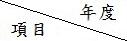 103年104年105年106年衡量標準以〔當年度女性軍職人數/軍職編制員額〕 ×100%，預劃每年新增人數較前年提升0.7%，達0.7%者得分100分，未達到者依實際提升比率給分。以〔當年度女性軍職人數/軍職編制員額〕 ×100%，預劃每年新增人數較前年提升0.7%，達0.7%者得分100分，未達到者依實際提升比率給分。以〔當年度女性軍職人數/軍職編制員額〕 ×100%，預劃每年新增人數較前年提升0.7%，達0.7%者得分100分，未達到者依實際提升比率給分。以〔當年度女性軍職人數/軍職編制員額〕 ×100%，預劃每年新增人數較前年提升0.7%，達0.7%者得分100分，未達到者依實際提升比率給分。目標值(X)8590100100實際值(Y)1001009462達成度(Y/X)1.181.110.940.62103年104年105年106年衡量標準103-105年每年針對執行進度實施報告，經提報各司令部工作小組通過者，得分100分，未提報通過者得分0分。106年前開放進用女性，得分100分，未開放進用得分0分。103-105年每年針對執行進度實施報告，經提報各司令部工作小組通過者，得分100分，未提報通過者得分0分。106年前開放進用女性，得分100分，未開放進用得分0分。103-105年每年針對執行進度實施報告，經提報各司令部工作小組通過者，得分100分，未提報通過者得分0分。106年前開放進用女性，得分100分，未開放進用得分0分。103-105年每年針對執行進度實施報告，經提報各司令部工作小組通過者，得分100分，未提報通過者得分0分。106年前開放進用女性，得分100分，未開放進用得分0分。目標值(X)100100100100實際值(Y)100100100100達成度(Y/X)1111103年104年105年106年衡量標準103-105年每年針對執行進度實施報告，經提報各司令部工作小組通過者，得分100分，未提報通過者得分0分。106年前開放進用女性得分100分，未開放進用得分0分。103-105年每年針對執行進度實施報告，經提報各司令部工作小組通過者，得分100分，未提報通過者得分0分。106年前開放進用女性得分100分，未開放進用得分0分。103-105年每年針對執行進度實施報告，經提報各司令部工作小組通過者，得分100分，未提報通過者得分0分。106年前開放進用女性得分100分，未開放進用得分0分。103-105年每年針對執行進度實施報告，經提報各司令部工作小組通過者，得分100分，未提報通過者得分0分。106年前開放進用女性得分100分，未開放進用得分0分。目標值(X)100100100100實際值(Y)100100100100達成度(Y/X)1111103年104年105年106年衡量標準行政院審認確定違反CEDAW法規案件，均需配合於103年底前完成修正，完成者得分100分、未達成者得分0分。行政院審認確定違反CEDAW法規案件，均需配合於103年底前完成修正，完成者得分100分、未達成者得分0分。行政院審認確定違反CEDAW法規案件，均需配合於103年底前完成修正，完成者得分100分、未達成者得分0分。行政院審認確定違反CEDAW法規案件，均需配合於103年底前完成修正，完成者得分100分、未達成者得分0分。目標值(X)100---實際值(Y)100---達成度(Y/X)1---103年104年105年106年衡量標準比較〔具正規班男性上尉/男性上尉總數〕×100% 與〔具正規班女性上尉/女性上尉總數〕×100%間之差異，預劃差異每年較前年縮小1%，達1%者得分100分，未達到者依實際縮小比例給分。比較〔具正規班男性上尉/男性上尉總數〕×100% 與〔具正規班女性上尉/女性上尉總數〕×100%間之差異，預劃差異每年較前年縮小1%，達1%者得分100分，未達到者依實際縮小比例給分。比較〔具正規班男性上尉/男性上尉總數〕×100% 與〔具正規班女性上尉/女性上尉總數〕×100%間之差異，預劃差異每年較前年縮小1%，達1%者得分100分，未達到者依實際縮小比例給分。比較〔具正規班男性上尉/男性上尉總數〕×100% 與〔具正規班女性上尉/女性上尉總數〕×100%間之差異，預劃差異每年較前年縮小1%，達1%者得分100分，未達到者依實際縮小比例給分。目標值(X)-100100100實際值(Y)-100100100達成度(Y/X)-111103年104年105年106年衡量標準〔本單位及所屬單位職員於當年度參加性別主流化相關訓練課程人數 / 本機關及所屬機關職員總數〕×100%。〔本單位及所屬單位職員於當年度參加性別主流化相關訓練課程人數 / 本機關及所屬機關職員總數〕×100%。〔本單位及所屬單位職員於當年度參加性別主流化相關訓練課程人數 / 本機關及所屬機關職員總數〕×100%。〔本單位及所屬單位職員於當年度參加性別主流化相關訓練課程人數 / 本機關及所屬機關職員總數〕×100%。目標值(X)70758085實際值(Y)100100100100達成度(Y/X)1.431.331.251.17103年104年105年106年衡量標準本機關及所屬機關年度提報之中長程個案計畫、計畫或措施訂定性別考核指標之案件數（註：性別考核指標係指為衡量性別目標達成情形所訂之績效指標。）本機關及所屬機關年度提報之中長程個案計畫、計畫或措施訂定性別考核指標之案件數（註：性別考核指標係指為衡量性別目標達成情形所訂之績效指標。）本機關及所屬機關年度提報之中長程個案計畫、計畫或措施訂定性別考核指標之案件數（註：性別考核指標係指為衡量性別目標達成情形所訂之績效指標。）本機關及所屬機關年度提報之中長程個案計畫、計畫或措施訂定性別考核指標之案件數（註：性別考核指標係指為衡量性別目標達成情形所訂之績效指標。）目標值(X)4444實際值(Y)671314達成度(Y/X)1.51.753.253.5103年104年105年106年衡量標準本機關及所屬機關當年度新增並公布於機關網頁之性別統計指標項目數。本機關及所屬機關當年度新增並公布於機關網頁之性別統計指標項目數。本機關及所屬機關當年度新增並公布於機關網頁之性別統計指標項目數。本機關及所屬機關當年度新增並公布於機關網頁之性別統計指標項目數。目標值(X)2233實際值(Y)1233達成度(Y/X)0.5111103年104年105年106年衡量標準比重=〔性別影響評估計畫預算編列數 / (機關預算數-人事費支出-依法律義務必須編列之支出)〕×100%增加數=當年度比重-前年度比重。比重=〔性別影響評估計畫預算編列數 / (機關預算數-人事費支出-依法律義務必須編列之支出)〕×100%增加數=當年度比重-前年度比重。比重=〔性別影響評估計畫預算編列數 / (機關預算數-人事費支出-依法律義務必須編列之支出)〕×100%增加數=當年度比重-前年度比重。比重=〔性別影響評估計畫預算編列數 / (機關預算數-人事費支出-依法律義務必須編列之支出)〕×100%增加數=當年度比重-前年度比重。目標值(X)0.01000.01實際值(Y)0000.09達成度(Y/X)0009103年104年105年106年衡量標準〔本部及所屬單位該領域授課教官當年度參加性別主流化相關訓練課程人數 / 本部該專業領域職員總數〕×100%。〔本部及所屬單位該領域授課教官當年度參加性別主流化相關訓練課程人數 / 本部該專業領域職員總數〕×100%。〔本部及所屬單位該領域授課教官當年度參加性別主流化相關訓練課程人數 / 本部該專業領域職員總數〕×100%。〔本部及所屬單位該領域授課教官當年度參加性別主流化相關訓練課程人數 / 本部該專業領域職員總數〕×100%。目標值(X)75808590實際值(Y)88100100100達成度(Y/X)1.171.251.181.11103年104年105年106年衡量標準103年規劃或訂頒相關作法，完成初稿者得分100分，未達成者得分0分。104年完成研發各領域專業教材，該教材並經性別平等相關學者審查或提報本部性別平等專案小組、司令部性別平等工作小組、軍事學校性別等教育委員會通過運用者，得分100分、未達成者得分0分。103年規劃或訂頒相關作法，完成初稿者得分100分，未達成者得分0分。104年完成研發各領域專業教材，該教材並經性別平等相關學者審查或提報本部性別平等專案小組、司令部性別平等工作小組、軍事學校性別等教育委員會通過運用者，得分100分、未達成者得分0分。103年規劃或訂頒相關作法，完成初稿者得分100分，未達成者得分0分。104年完成研發各領域專業教材，該教材並經性別平等相關學者審查或提報本部性別平等專案小組、司令部性別平等工作小組、軍事學校性別等教育委員會通過運用者，得分100分、未達成者得分0分。103年規劃或訂頒相關作法，完成初稿者得分100分，未達成者得分0分。104年完成研發各領域專業教材，該教材並經性別平等相關學者審查或提報本部性別平等專案小組、司令部性別平等工作小組、軍事學校性別等教育委員會通過運用者，得分100分、未達成者得分0分。目標值(X)100100--實際值(Y)100100--達成度(Y/X)11--103年104年105年106年衡量標準本部及所屬單位當年度新增性別相關研究議題報告項目數。本部及所屬單位當年度新增性別相關研究議題報告項目數。本部及所屬單位當年度新增性別相關研究議題報告項目數。本部及所屬單位當年度新增性別相關研究議題報告項目數。目標值(X)3333實際值(Y)45108達成度(Y/X)1.331.673.332.66103年104年105年106年衡量標準本部及所屬單位透過各新聞媒體、報章雜誌於當年度新增具強化軍職人員性別平等意識宣導文宣項目數。本部及所屬單位透過各新聞媒體、報章雜誌於當年度新增具強化軍職人員性別平等意識宣導文宣項目數。本部及所屬單位透過各新聞媒體、報章雜誌於當年度新增具強化軍職人員性別平等意識宣導文宣項目數。本部及所屬單位透過各新聞媒體、報章雜誌於當年度新增具強化軍職人員性別平等意識宣導文宣項目數。目標值(X)5060170180實際值(Y)277167245372達成度(Y/X)5.542.781.442.06103年104年105年106年衡量標準本部及所屬單位當年度性騷擾防範分數，年度基本分以100分計算，單位未主動辦理案件(例如當事人提出申訴單位未處理)每案扣5分，主動辦理案件(例如單位自查)每案加5分，案件處理流程、速度未符合「國軍人員性騷擾處理實施規定」規範項目者，每違反1項扣2分。本部及所屬單位當年度性騷擾防範分數，年度基本分以100分計算，單位未主動辦理案件(例如當事人提出申訴單位未處理)每案扣5分，主動辦理案件(例如單位自查)每案加5分，案件處理流程、速度未符合「國軍人員性騷擾處理實施規定」規範項目者，每違反1項扣2分。本部及所屬單位當年度性騷擾防範分數，年度基本分以100分計算，單位未主動辦理案件(例如當事人提出申訴單位未處理)每案扣5分，主動辦理案件(例如單位自查)每案加5分，案件處理流程、速度未符合「國軍人員性騷擾處理實施規定」規範項目者，每違反1項扣2分。本部及所屬單位當年度性騷擾防範分數，年度基本分以100分計算，單位未主動辦理案件(例如當事人提出申訴單位未處理)每案扣5分，主動辦理案件(例如單位自查)每案加5分，案件處理流程、速度未符合「國軍人員性騷擾處理實施規定」規範項目者，每違反1項扣2分。目標值(X)80100100100實際值(Y)801089794達成度(Y/X)11.080.970.94103年104年105年106年衡量標準本部及所屬單位當年度校園性騷擾防範分數，年度基本分以100分計算，單位未主動辦理案件(例如當事人提出申訴單位未處理)每案扣5分，主動辦理案件(例如單位自查)每案加5分，案件處理流程、速度未符合「軍事學校預備學校校園性侵害性騷擾或性霸凌處理要點」規範項目者，每違反1項扣2分。本部及所屬單位當年度校園性騷擾防範分數，年度基本分以100分計算，單位未主動辦理案件(例如當事人提出申訴單位未處理)每案扣5分，主動辦理案件(例如單位自查)每案加5分，案件處理流程、速度未符合「軍事學校預備學校校園性侵害性騷擾或性霸凌處理要點」規範項目者，每違反1項扣2分。本部及所屬單位當年度校園性騷擾防範分數，年度基本分以100分計算，單位未主動辦理案件(例如當事人提出申訴單位未處理)每案扣5分，主動辦理案件(例如單位自查)每案加5分，案件處理流程、速度未符合「軍事學校預備學校校園性侵害性騷擾或性霸凌處理要點」規範項目者，每違反1項扣2分。本部及所屬單位當年度校園性騷擾防範分數，年度基本分以100分計算，單位未主動辦理案件(例如當事人提出申訴單位未處理)每案扣5分，主動辦理案件(例如單位自查)每案加5分，案件處理流程、速度未符合「軍事學校預備學校校園性侵害性騷擾或性霸凌處理要點」規範項目者，每違反1項扣2分。目標值(X)80100100100實際值(Y)85100100100達成度(Y/X)1.06111肆、其他重要執行檢討及策進作為肆、其他重要執行檢討及策進作為伍、其他重大或特殊具體事蹟伍、其他重大或特殊具體事蹟